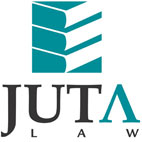 JUTA'S WEEKLY STATUTES BULLETIN(Bulletin 27 of 2018 based on Gazettes received during the week 29 June to 6 July 2018)JUTA'S WEEKLY E-MAIL SERVICEISSN 1022 - 6397PROCLAMATIONS AND NOTICESMERCHANDISE MARKS ACT 17 OF 1941Final prohibitions on the use of the South African Airways Logo; the National Development Plan 2030 (NDP 2030) logo; the ZA cap logo and the Ekurhuleni Metropolitan Municipality logo published (GNs 689-692 in GG 41754 of 6 July 2018) (pp 162, 164, 166 & 168)INCOME TAX ACT 58 OF 1962Approval of special economic zones in terms of section 12R(3) of the Act:	•	Coega Special Economic Zone (GN 694 in GG 41758 of 6 July 2018) (p4)	•	Dube TradePort Special Economic Zone (GN 695 in GG 41758 of 6 July 2018) (p7)	•	East London Special Economic Zone (GN 696 in GG 41758 of 6 July 2018) (p8)	•	Maluti-a-Phofung Special Economic Zone (GN 697 in GG 41758 of 6 July 2018) (p10)	•	Richards Bay Special Economic Zone (GN 698 in GG 41758 of 6 July 2018) (p12)	•	Saldanha Bay Special Economic Zone (GN 699 in GG 41758 of 6 July 2018) (p14)PETROLEUM PRODUCTS ACT 120 OF 1977Regulations in respect of the single maximum national retail price for illuminating paraffin published with effect from 4 July 2018 (GN R659 in GG 41749 of 3 July 2018) (p3)Amendment of regulations in respect of petroleum products published with effect from 4 July 2018 (GN R660 in GG 41749 of 3 July 2018) (p4)Regulations in respect of the maximum retail price of Liquefied Petroleum Gas supplied to residential customers published with effect from 4 July 2018
(GN R661 in GG 41749 of 3 July 2018) (p6)SOUTH AFRICAN POLICE SERVICE ACT 68 OF 1995South African Police Service Employment Regulations, 2018 published and South African Police Service Employment Regulations, 2017 published in GN R1138 in GG 41203 of 27 October 2017 repealed (GN 663 in GG 41754 of 6 July 2018) (p18)MARKETING OF AGRICULTURAL PRODUCTS ACT 47 OF 1996National Agricultural Marketing Council (NAMC): Proposed amendment of the wine export generic promotion statutory levy published for comment from directly affected groups in the wine industry (GenN 368 in GG 41754 of 6 July 2018) (p170)SPECIAL INVESTIGATING UNITS AND SPECIAL TRIBUNALS ACT 74 OF 1996Referral of matters to existing special investigating unit in respect of the affairs of the SABC published in Proc R29 in GG 41086 of 1 September 2017 amended
(Proc 19 in GG 41754 of 6 July 2018) (p16)EMPLOYMENT OF EDUCATORS ACT 76 OF 1998Improvement in conditions of service: Annual cost-of-living adjustment for educators employed in terms of the Act published with effect from 1 April 2018
(GN 662 in GG 41750 of 3 July 2018) (p4)PUBLIC FINANCE MANAGEMENT ACT 1 OF 1999Exemption of Zastrovect Investment (Proprietary) Limited from provisions of the Act for a 2-year period published (GN 667 in GG 41754 of 6 July 2018) (p124)PROMOTION OF ACCESS TO INFORMATION ACT 2 OF 2000Publication of descriptions submitted in terms of s. 15 (1) by:	•	Council for Medical Schemes (GenN 370 in GG 41754 of 6 July 2018) (p177)	•	South African Police Service (GenN 371 in GG 41754 of 6 July 2018) (p179)INDEPENDENT COMMUNICATIONS AUTHORITY OF SOUTH AFRICA ACT 13 OF 2000Independent Communications Authority of South Africa (ICASA):Notice of public hearings on Draft Regulations for Community Broadcasting Services: Radio and Television published for comment in GenN 173 in GG 41561 of 6 April 2018 published
(GenN 365 in GG 41748 of 2 July 2018) (p4)BROAD-BASED BLACK ECONOMIC EMPOWERMENT ACT 53 OF 2003Memorandum of Understanding between the Broad-Based Black Economic Empowerment Commission and the South African Revenue Service published
(GenN 374 in GG 41754 of 6 July 2018) (p200)NATIONAL ENERGY ACT 34 OF 2008Draft Regulations for the Mandatory Display and Submission of Energy Performance Certificates for Buildings published for comment (GenN 369 in GG 41754 of 6 July 2018) (p172)NATIONAL ENVIRONMENTAL MANAGEMENT: WASTE ACT 59 OF 2008Proposed amendments to the National Waste Information Regulations, 2012 published for comment (GN 701 in GG 41760 of 6 July 2018) (p4)EMPLOYMENT TAX INCENTIVE ACT 26 OF 2013Designation of special economic zones in terms of section 6(a)(ii) of the Act: Coega Special Economic Zone; Dube TradePort Special Economic Zone; East London Special Economic Zone; Maluti-a-Phofung Special Economic Zone; Richards Bay Special Economic Zone & Saldanha Bay Special Economic Zone all with effect from 1 August 2018
(GN 700 in GG 41759 of 6 July 2018) (p4)BILLSCompetition Amendment Bill, 2018, notice of intention to introduce into Parliament published (GN 693 in GG 41756 of 5 July 2018) (p4)PROVINCIAL LEGISLATIONEASTERN CAPELocal Government: Municipal Structures Act 117 of 1998 and Local Government: Municipal Finance Management Act 56 of 2003: Kouga Local Municipality: Revision of tariffs published with effect from 1 July 2018 (LAN 128 in PG 4074 of 2 July 2018) (p13)GAUTENGGauteng Provincial Road Traffic Amendment Bill, 2018 together with the memorandum on the objects of the Bill published for comment (PN 673 in PG 177 of 29 June 2018) (p3)Hospitals Ordinance 14 of 1958: Amendment to the Hospital Mortuary Regulations, 1968; Amendment to the Classification of and Fees Payable by Patients at Provincial Hospitals, 1968 published with effect from 1 July 2018; and Amendment to the Regulations and Tariffs relating to Ambulances, 1958 published (GenN 667 in PG 178 of 29 June 2018) (pp 3, 5 & 56)Draft Gauteng Consumer Protection Bill, 2018 published for comment
(PN 684 in PG 179 of 4 July 2018) (p105)KWAZULU-NATALLocal Government: Municipal Systems Act 32 of 2000: Alfred Duma Local Municipality: Amendment of tariff of charges: 2018/2019 published with effect from 1 July 2018
(PN 71 in PG 1969 of 5 July 2018) (p12)Local Government: Municipal Property Rates Act 6 of 2004: Alfred Duma Local Municipality: Notice of assessment of general rates for the financial year 1 July 2018 to 30 June 2019 published with effect from 1 July 2018 (PN 71 in PG 1969 of 5 July 2018) (p13)National Environmental Management: Protected Areas Act 57 of 2003: Re-declaration of the uKhahlamba Drakensberg Park World Heritage Site as a Nature Reserve published for comment (PN 72 in PG 1969 of 5 July 2018) (p16)Local Government: Municipal Property Rates Act 6 of 2004: Greater Kokstad Local Municipality: Resolution levying property rates for the financial year 1 July 2018 to 30 June 2019 published with effect from 1 July 2018 ([MN 14] in PG 1969 of 5 July 2018) (p18)Local Government: Municipal Property Rates Act 6 of 2004: Umfolozi Local Municipality: Resolution levying property rates for the financial year 1 July 2018 to 30 June 2019 published with effect from 1 July 2018 (MN 74 in PG 1969 of 5 July 2018) (p208)Local Government: Municipal Property Rates Act 6 of 2004: Maphumulo Local Municipality: Resolution levying property rates for the financial year 1 July 2018 to 30 June 2019 published with effect from 1 July 2018 (MN 75 in PG 1969 of 5 July 2018) (p210)Local Government: Municipal Systems Act 32 of 2000: uMzimkhulu Local Municipality: Notice of intention to amend the adopted Municipal Planning Land Use By-law published
(MN 76 in PG 1969 of 5 July 2018) (p211)Local Government: Municipal Property Rates Act 6 of 2004: Richmond Local Municipality: Notice of assessment of general rates for the financial year 1 July 2018 to 30 June 2019 and amendments to tariffs 2018/2019 financial year published with effect from 1 July 2018
(MN 77 in PG 1969 of 5 July 2018) (pp214 & 215)LIMPOPOLocal Government: Municipal Systems Act 32 of 2000 and Local Government Municipal Finance Management Act 56 of 2003: Greater Tzaneen Local Municipality: Determination of Tariffs for the 2018/2019 financial year published with effect from 1 July 2018 
(PN 102 in PG 2919 of 29 June 2018) (p19)Local Government: Municipal Systems Act 32 of 2000: Thabazimbi Local Municipality: Credit Control and Debt Collection By-laws 2018/19 published 
(PN 103 in PG 2919 of 29 June 2018) (p48)Local Government: Municipal Property Rates Act 6 of 2004: Thabazimbi Local Municipality: Property Rates By-law, 2018/2019 published (PN 103 in PG 2919 of 29 June 2018) (p69)Local Government: Municipal Property Rates Act 6 of 2004: Thabazimbi Local Municipality: Resolution levying property rates for the financial year 1 July 2018 to 30 June 2019 published with effect from 1 July 2018 (PN 103 in PG 2919 of 29 June 2018) (p87)Local Government: Municipal Systems Act 32 of 2000: Makhado Local Municipality: Determination of charges: Lease of Activity Room (Library Building), Tshikota-, Vleyfontein-, Muduluni-, and Ravele Community Halls and any other halls not mentioned in any other tariff; Aerodrome By-laws; Lease of Beer Garden at Show-Grounds; Building By-laws; Caravan Park By-laws; Cemetery By-laws; Amended Electricity By-laws; By-laws relating to Hawkers; By-laws relating to the Control of Inflammable Liquids and Substances; By-laws for the Determination of Charges for the Issuing of Certificates and Furnishing of Information; Lease of Tent; Library By-laws; By-laws relating to the Control of Temporary Advertisements and Pamphlets; Municipal Pound Regulations; Refuse Removal; Lease of the Show Hall; By-laws relating to Street Trading; Swimming Bath By-laws; Lease of the Buildings on the show-grounds (Halls & Tea garden) other than Show Hall & Beer Garden; Town-planning related applications’ fees; Traffic By-laws; and Fees for Accommodation: Tshikota Lodge amended with effect from 1 July 2018 (LAN 88 in PG 2919 of 29 June 2018) (pp 89, 90, 94, 95, 96, 97, 98, 102, 103, 104, 106, 107, 110, 111, 113, 114, 115, 116, 117, 118, 122 & 123)Local Government: Municipal Systems Act 32 of 2000: Makhado Local Municipality: Lease of facilities and entry for 2018 Show events and Lease of the Rabali Sport Stadium published with effect from 1 July 2018 (LAN 88 in PG 2919 of 29 June 2018) (pp 91 & 112)Local Government Municipal Property Rates Act 6 of 2004: Makhado Local Municipality: Assessment rates and fixed day for payment in respect of the financial year 1 July 2018 to 30 June 2019 and Miscellaneous By-laws published 
(LAN 88 in PG 2919 of 29 June 2018) (pp 93 & 109)Local Government: Municipal Finance Management Act 56 of 2003: Polokwane Local Municipality: Revocation and Determination of Tariffs for the 2018/2019 financial year published with effect from 1 July 2018 (LAN 89 in PG 2919 of 29 June 2018) (p124)Local Government: Municipal Property Rates Act 6 of 2004: Maruleng Local Municipality: Property Rates By-law and Resolution levying property rates for the financial year 1 July 2018 to 30 June 2019 published with effect from 1 July 2018 
(LAN 94 in PG 2921 of 6 July 2018) (pp 23 & 30)Local Government: Municipal Property Rates Act 6 of 2004: Ephraim Mogale Local Municipality: Resolution on levying property rates for the financial year 1 July 2018 to 30 June 2019 published with effect from 1 July 2018 (GN 664 in GG 41754 of 6 July 2018) (p100)MPUMALANGADivision of Revenue Act 1 of 2018: Planned expenditure from the Human Settlements Projects for the 2018/19; 2019/20 and 2020/21 financial years published
(PN 95 in PG 2944 of 6 July 2018) (p14)Local Government: Municipal Property Rates Act 6 of 2004: Bushbuckridge Local Municipality: Resolution levying property rates for the financial year 1 July 2018 to 30 June 2019 published with effect from 1 July 2018 and Final tariffs structure for financial year 2018/19 published
(LAN 49 in PG 2944 of 6 July 2018) (pp 17 & 19)NORTHERN CAPELocal Government: Municipal Property Rates Act 6 of 2004: Emthanjeni Local Municipality: Tariffs for 2018/2019 financial year published with effect from 1 July 2018
(GenN 81 in PG 2191 of 2 July 2018) (p12)Local Government: Municipal Property Rates Act 6 of 2004: Ga-Segonyana Local Municipality: Resolution levying property rates for the financial year 1 July 2018 to 30 June 2019 published with effect from 1 July 2018 (GenN 82 in PG 2191 of 2 July 2018) (p14)Local Government: Municipal Property Rates Act 6 of 2004: Richtersveld Local Municipality: Amendment of tariffs 2018/2019 published with effect from 1 July 2018
(MN 14 in PG 2191 of 2 July 2018) (p17)NORTH WESTLocal Government: Municipal Finance Management Act 56 of 2003: Naledi Local Municipality: Annual Budget and Forecasts for 2018/2019 and indicative allocations for 2019/2020 and 2020/2021 published (PN 127 in PG 7902 of 3 July 2018) (p16)Local Government: Municipal Property Rates Act 6 of 2004: Naledi Local Municipality: Resolution levying property rates for the financial year 1 July 2018 to 30 June 2019 published with effect from 1 July 2018 (PN 127 in PG 7902 of 3 July 2018) (p19)Local Government: Municipal Property Rates Act 6 of 2004: Naledi Local Municipality: Property Rates By-law published with effect from 26 June 2018 (PN 127 in PG 7902 of 3 July 2018) (p20)Naledi Local Municipality: Tariff Schedule for the 2018/2019 financial year published
(PN 127 in PG 7902 of 3 July 2018) (p23)Local Government: Municipal Property Rates Act 6 of 2004: Maquassi Hills Local Municipality: Property Rates By-law published with effect from 1 July 2018
(LAN 64 in PG 7902 of 3 July 2018) (p49)WESTERN CAPEMental Health Care Act 17 of 2002: Department of Health: Invitation to nominate members to the Mental Health Review Board published (LAN 55479 in PG 7946 of 29 June 2018) (p516)Disaster Management Act 57 of 2002: Swartland Local Municipality: Extension of the declaration of a local state of disaster as a result of a devastating fire at the Swartland Hospital in Malmesbury for one month from 29 June 2018 to 29 July 2018 published
(LAN 55478 in PG 7946 of 29 June 2018) (p520)Local Government: Municipal Property Rates Act 6 of 2004: Kannaland Local Municipality: Resolution on levying property rates published with effect from 1 July 2018 
(LAN 55483 in PG 7946 of 29 June 2018) (p529)Local Government: Municipal Property Rates Act 6 of 2004: Theewaterskloof Local Municipality: Rates By-law published, and previous by-laws repealed with effect from 1 July 2018 
(LAN 55486 in PG 7946 of 29 June 2018) (p522)Local Government: Municipal Property Rates Act 6 of 2004: Bitou Local Municipality: Notice of approval of the budget and tariffs for the 2018/19 financial year published with effect from 1 July 2018 (LAN 55489 in PG 7946 of 29 June 2018) (p526)Local Government: Municipal Property Rates Act 6 of 2004: Knysna Local Municipality: Resolution levying property rates for the financial year 1 July 2018 to 30 June 2019 published with effect from 1 July 2018 (LAN 55492 in PG 7946 of 29 June 2018) (p529)Local Government: Municipal Property Rates Act 6 of 2004: Kannaland Local Municipality: Property Rates By-laws published with effect from 1 July 2015[sic] 
(LAN 55494 in PG 7947 of 29 June 2018) (p2)Local Government: Municipal Finance Management Act 56 of 2003 and Local Government: Municipal Property Rates Act 6 of 2004: Kannaland Local Municipality: Property Rates Policy published (LAN 55495 in PG 7947 of 29 June 2018) (p26)Constitution of the Republic of South Africa, 1996: Hessequa Local Municipality: Impoundment of Animals By-law published, and Impoundment of Animals as published in PG 6588 of 19 December 2008 and By-law regarding Impoundment of Animals as published in PG 6970 of 23 March 2012 repealed (LAN 55496 in PG 7948 of 29 June 2018) (p2)Constitution of the Republic of South Africa, 1996: Hessequa Local Municipality: Public Buses and Taxis By-law published, and previous by-laws repealed 
(LAN 55497 in PG 7948 of 29 June 2018) (p42)Local Government: Municipal Property Rates Act 6 of 2004: Mossel Bay Local Municipality: Promulgation of property rates for the 2018/2019 financial year published 
(LAN 55901 in PG 7949 of 29 June 2018) (p2)Local Government: Municipal Property Rates Act 6 of 2004: Mossel Bay Local Municipality: Amendments to the Property Rates Policy as published under LAN 61508 in PG 7644 of 30 June 2016 published (LAN 55902 in PG 7949 of 29 June 2018) (p8)Local Government: Municipal Systems Act 32 of 2000: Mossel Bay Local Municipality: Amendments to the Tariff Policy as published under LAN 51569 in PG 7313 of 3 October 2014 and Amendments to the Customer Care, Credit Control, Debt Collection, Indigent and Tampering Policy as published under LAN 51657 in PG 7313 of 3 October 2014 published 
(LANs 55903 & 55904 in PG 7949 of 29 June 2018) (pp 15 & 22)Constitution of the Republic of South African, 1996: Theewaterskloof Local Municipality: Water and Sanitation Services By-law published and By-law relating to water supply, sanitation services and industrial effluent as published in PG 6234 of 8 March 2005 repealed 
(LAN 55498 in PG 7950 of 29 June 2018) (p2)This information is also available on the daily legalbrief at www.legalbrief.co.za